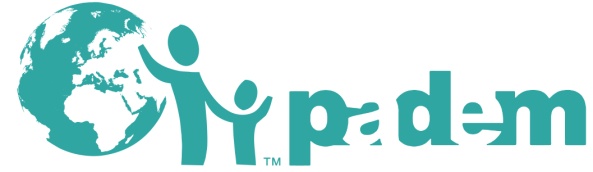 OPERATIONAL PLANIFICATION REPORTProject title:Partner:Financial Backers:PADEM internal code:Report and annexes prepared by:I. PROJECT PART1. General information2. Map showing the precise location of the projectCard to attach in an appendix or to insert under this heading3. A reminder of the context and expected changes on the target audienceTo be completedAppendix 1: Final logical framework of the projectAttach Appendix 1Appendix 2:  Timeline and implementation proceduresAttach Appendix 2Appendix 3: Beneficiaries' Table  Attach Appendix 34. Beneficiaries selection (or detailed description of expected direct beneficiaries if there is no planned selection)To be completed5. Summary of key operational and descriptive choices of the main project activitiesTo be completed according to the situation and add diagrams if necessary6. First criteria’s for the intermediate and final evaluation of the projectII. Part MANAGEMENTFinance1. A reminder of the Funding Plan (and distribution PADEM/Bailleur/Local Contribution Expected)To be completedAppendix 4: Final field budget, total final budget (including HQ costs)Attach Appendix 4Appendix 5: Budget follow-up and estimated schedule of disbursements to the partner or funds transfersAttach Appendix 5 and complete the table below2.   A look back at how the partner's expenses will be committed and the signatures authorized to incur the expenses for the project at the partner: what are the disbursement procedures funds at the partner's home? Who will be allowed to sign the spending authorizations? 3.  What are the precise bank details of each partner for each project?  (Bank account and SWIFT)Join the full RIB of the bank account opened for the projectEssential reminder: the partner agrees to open an account specifically for the PADEM project and this account will be used only for the project's purposes (in order to facilitate cash and bank reconciliation)B. HUMAN RESOURCES1. Appendix 7:   PADEM's organization dedicated specifically to project managementAttach Appendix 72. Partner's chart (to find out how the project fits into the life of the partner organization)Attach the partner's chart3.   Project organization (to find out what are the operational and responsibility poles of the partner specifically regarding the project)Attach the project organization chart4.  Terms of reference of the people employed by the project  (CV, title, role and responsibilities, working time on the project, salary, involvement or not in another project of the organization, validation of salaries by compared to the 20% limit on administrative costs vs. operating expenses, and compared to salaries in similar situations in the country)Complete the table below5.  Calendar of follow-up visits, capacity building to be provided, training to be offered and exchanges between possible and desirable partnersComplete the table below with the elements already known at the start of the project. This table will be updated during the project in order to best meet the needs.C. LEGAL1.   Contracts with key stakeholders (if applicable and already known, otherwise the partner will pass on the contracts to PADEM as soon as they are available)Join key contracts between the partner and relevant stakeholders in the project2.  Partnership agreement between PADEM and partner (will be produced at the end of the PO phase)Join the partnership agreement signed by both parties (PADEM and partner)3.  Service delivery contracts (if applicable and already known, otherwise the partner will pass on the contracts to PADEM as soon as they are available)Join key service contracts between the partner and relevant project providers4. Staff   employment contracts hired by the project (people paid by the project)Joining the employment contracts of people paid by the project5.  General tender terms (if applicable)Join the partner's internal tender ings (for the most substantial expenses)D. COMMUNICATION1.   Discussions about the communication strategy around the project: how will the partner/PADEM communicate about the project?Summarize in a few words the communication strategy around the project by the partner2.  Discussions about the donor visibility strategy: how did the partner value the funding from the project's funder?Summing up the partner's visibility strategy around the project in a few wordsE. CAPITALISATION- Discussions on the strategy of capitalizing on good practices and the project: how will the positive and negative elements of the project be capitalized to be used by other NGOs, other actors, etc.?Summing up the partner's capitalization strategy around the project in a few wordsF. SUIVIFinancialReminder 1:   The document allowing monthly financial reporting is the follow-up budget filled monthly (Annex 5) and listing invoices for each result and then by budget line. Reminder 2:    With each transfer of funds, the partner is asked to return a credit notice  (our auditor's requirement) and use the exchange rate of the day receipt of funds for the conversion of expenses to EUR for the following quarter (if non-fixed exchange rate).1.   Procedures of financial reporting:Each and every month (for the 10th of the month that follows at the latest), the partner sends to the PADEM accountant the Cashbook, the Bankbook, bank extracts from the project account, the follow-up budget completed and the invoices scanned from the month's expenses (if possible by pdf, in the same order as the invoice lists by result). Please find a model of Bankbook and/or cash register in Appendix 8.2. Financial reporting schedule:A reporting table common to all projects has been set up at PADEM. It is attached to this planning report to be used by the partner in the Reference 2 document and is adapted to the duration of the project concerned by this planning.3. Audit schedules:The audit period runs from January 1 to December 31, for each year of the project, and the audit report must be forwarded to PADEM by February 28 of the following year at the latest.Complete the project-specific schedule belowNarrative1.   Procedures of narrative reporting:  - A simple quarterly reporting is requested to the partner (narrative of up to 5 pages may include annexes, activity reporting table, indicator reporting table).- An annual report is requested each year for 31/01 at the latest of the following year following the model presented in Appendix 9.- Final reporting is requested by 31/03, which follows the end of the project for the following year following the model presented in Appendix 10.2. Narrative reporting calendar:A common reporting table for all projects has been set up at PADEM. It is attached to this planning report to be used by the partner in the reference document 2 and adapted to the duration of the project involved in this planning.3.  Presentation of the schedule of mid-term and final evaluations and evaluation methods and validation of partners' abilities to organize evaluationsComplete the table belowAnnexes1. Reference document 1: logical framework, budget, quarterly budget, chronogram (in French and in partner's language) (see Appendix 11 for model)2. Reference document 2: activity tracking table, indicator tracking table, local contribution tracking table, reporting schedule (in French and partner language) (see Appendix 12 for model)3. Translation of the PO report into the partner's language if applicable, and transmission to the partnerOperational Planning Control Board(to be completed by the operational planner)Consultant in charge of OP:TopicsTo be completedCommentsProject titleProject durationStarting dateEnding dateThe precise location of the actionTopics(to be adapted to each project)To be completedCommentsDescription of the technical activities and technical solutions selected (pump system for a water access project, construction method, selected materials, etc.)Description of training activities (training terms, objectives, etc.)Description of the methods of community involvement in the projectDescription (if applicable) of a micro-credit system (applicable interest rate, average amounts lent, timelines, etc.)Description of how to implement income-generating activitiesDescription of how to monitor a center's activities (business plan if already established, number of people who can work, activities that will be carried out, etc.)TopicsTo be completedCommentsWhat will demonstrate the effectiveness of the project?What justifies its relevance?What justifies its efficiency?  What will be its short-, medium- and long-term effects? (Expected effects)What will ensure its sustainability and what are the points of vigilance (or actions to be taken) to ensure this sustainability?Funding planFunding planFunding plan%Amount in eurosShare of the Ministry of Foreign AffairsShare to be collected in LuxembourgShare to be collected locallyINTERNAL PROJECT CODEAC2-...partnerTotal amount to be transferred following Partnership AgreementTransfersExpected transfer dateThe expected amount of transfersPartner's nameProject field budget101/01/2020EUR 20,000201/01/2021... Eur301/01/2022... Eur401/01/2023... EurTotal (verification)(Field budget)General spending termsPeople entitled to signSignature specimensTo be completedComplete namesAttach Appendix 6For example double signature, commitment limits, general payment methods, etc.Designation and nameRole and responsibilitiesWorking time on the projectWageInvolvement in other projects? (if so, specify working time and salary on other projects)DesignationForecast date or periodObjectiveConsultant or trainerFollow-up visits01/01/2020Review the logical framework, review the strategy ...Mr. X.Follow-up visitsFollow-up visitsFollow-up visitsTraining and capacity building01/01/2022Deploy a communication plan, master The Tools of  GCP...Mr. XTraining and capacity buildingTraining and capacity buildingExchanges with another partner01/01/2020Technical support in agricultural productionMr. X.Exchanges with another partnerExchanges with another partnerDesignationPeriod covered by the auditExpected date of audit at partnerThe audited year 2020January1  to December 31, 2020January 2021The audited year 2021January1  to December 31, 2021January 2022DesignationPeriod covered by the evaluationEstimated dateDoes the partner need technical support to organize this evaluation?Intermediate evaluation1st  half of projectJanuary 2022Yes / NoFinal evaluationStep or documentYes/No/NoteThe title of the project, its duration, its start, and end date, and its precise location were clearly specified in the PO report.A reminder of the problematic context and the overall changes expected at the end of the project was well-drafted and presented in the PO reportThe logical framework was reviewed with the partner and validated by the consultant and partner, and it was forwarded to PADEMThe modalities of implementation of the project between the different operators were clearly specified in the chronogram, and the document was forwarded to PADEMThe recipient table was well worked with the partner and sent to PADEMThe criteria for selecting beneficiaries are clear to PADEM and its partner and are included in the PO reportA summary of the main operational solutions selected for the project (if applicable) was well presented in the PO reportThe first evaluation criteria were discussed with the partner and are included in the PO reportThe project funding plan including expected local participation and local fundraising strategy has been established and forwarded to PADEMThe final budget was validated with the partner and sent to PADEMThe follow-up budget and the initial cash transfer schedule were well worked with the partner and forwarded to PADEMThe terms of expenditure commitment were well discussed with the partner, and the list of authorized signatures with specimens was sent to PADEMThe partner did open a separate account for the PADEM project, and the precise contact information including SWIFT, IBAN, and the project account was forwarded to PADEM.The PADEM chart showing the people in charge of project follow-up at headquarters has been established, forwarded to the partner and included in the PO reportThe partner's chart presenting the persons in charge of the partner's project follow-up has been established and is included in the PO reportThe organization chart of the project has been established (if different from the previous one) and is included in the PO reportThe terms of reference of the people employed by the project were established with the partner and are included in the PO reportA follow-up audit was carried out to find out if a person paid by the project was working on another project, and whether therefore his remuneration was compliant, and all the details are contained in the PO reportThe forecasted schedule for follow-up visits, capacity building, training and exchanges between partners has been established and is specified in the PO reportContracts with key stakeholders (if applicable) have been forwarded by the partner to PADEMService contracts (if applicable) have been forwarded by the partner to PADEMThe employment contracts of the staff paid by the project have been passed on to PADEMThe terms of the tender (if applicable) have been reviewed with the partner, and a summary of the discussions is included in the PO reportCommunication around the project was discussed with the partner and a draft communication strategy is included in the PO reportVisibility around the project was discussed with the partner and a draft visibility strategy is included in the PO reportThe capitalization around the project was discussed with the partner and a draft of the capitalization strategy appears in the PO reportThe financial report model was presented to the partner as well as the financial follow-up procedures.The procedures for transferring funds were explained to the partner and the partner understood the obligation to submit the credit notices at each transferA bank book, cash book, and follow up model of the project were forwarded to the partner (with a copy to the accountant in charge of consolidation) and sent to PADEMThe financial audit procedures were well understood by the partner (schedule and annual)Narrative reporting models (quarterly, annual, final) were presented to partnersThe timing of the narrative reporting was forwarded to the partnerThe evaluation schedule was presented to the partner and the partner expressed a possible need for support for the organization of these evaluations by PADEMReference document 1 was prepared in French and in the partner's language and forwarded to PADEM and the partnerReference document 2 was prepared in French and in the partner's language and forwarded to PADEM and the partnerA PO report of up to 15 pages was translated into the partner's language and forwarded to the partner.The PADEM report was printed and filed in the project binder under the SECTION PO.The partnership agreement between PADEM and the partner was signed by both parties and the PADEM copy is in the project's PO file